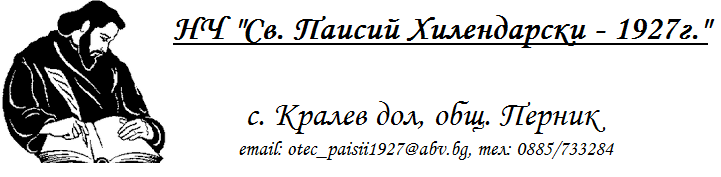 О Т Ч Е Т   З А     Д Е Й Н О С Т Ана НЧ  „Св. Паисий Хилендарски 1927Г г.”  с. Кралев дол2023 годинаДокладът за дейността на Народно читалище „НЧ Св. Паисий Хилендарски 1927”  - с. Кралев дол   отчита изпълнението на дейностите по Годишната програма за развитие на читалищната дейност, разработена в изпълнение на чл. 26 а, ал.2 от Закона за Народните читалища, културния календар, реализираните проекти и внесените отчети за дейността им през 2023 година. 1. ОСНОВНИ ЦЕЛИ: 1.1. Обогатяване на културния живот; 1.2. Развитие на библиотечната дейност; 1.3. Превръщане на читалището в информационен център; 1.5 Съхраняване на народните обичаи и традиции; 1.6 Развитие и подпомагане на любителското художествено творчество; 1.7 Работа по проекти; 1.8. Партниране с местното самоуправление за развитието на културните процеси.2. ПРИОРИТЕТНИ ЗАДАЧИ: 2.1. Работа в  фестивали и младежки дейности; 2.2. Кандидатстване, разработване и реализиране на проекти;   3. ДЕЙНОСТИ 3.1. Библиотечна и информационна дейност  -   библиотечния  ни фонд наброява общо 9 770 библиотечни единици за 2023 год. има 138 читателя и 207 посещения в библиотеката, като за дома са 389 а в читалнята са 215. За популяризиране на дейността и фонда си читалищните библиотеки организират:  Открити уроци, инициативи, свързани с книгата, културни мероприятия, изложби;  Запознаване на учениците с изискванията, условията и начина за ползване на необходимата литература в библиотеките;  Работа и с най-малките деца с цел зараждане на интерес към книгата. През 2023 г. ново постъпилата  литература е: - От дарения от институции и частни лица –   643 тома на стойност 5 144,00 лв; - Закупена със средства от читалището – 2 тома. Качеството на библиотечно-информационното обслужване зависи от обогатяването, организацията и управлението на библиотечните фондове, а от своя страна качеството на фонда е в пряка връзка с читателските търсения, потребности, интереси и наличните финансови средства. БИБЛИОТЕЧНО-ИНФОРМАЦИОНЕН ЦЕНТЪР – регистрираните посещения за 2023 година са: 215.  МЕРОПРИЯТИЯ НА БИБЛИОТЕКАТА СЪВМЕСТНО С ЧИТАЛИЩЕТО: Като по-значими през годината могат да бъдат посочени: месец януари14.01. Традиционна обиколка на мечкарската група в с. Кралев дол – участниците в това мероприятие бяха около 100 – 110 души , малки  и големи. 21.01. Бабин ден – сбирка на самодейците.месец февруари 20.02. – Обесването на Васил Левски –витрина25.02. „Работилничка за мартенички” в Детски отдел на библиотеката;месец  март 03.03. Витрина за отбелязване „Освобождението на България”; 08.03. Честване на 8-ми март – Ден на женатамесец  април09.04. – отбелязване на Цветница 14.04. – Изложба на боядисани яйца и козунаци изработени от самодейцимесец май01.05 Годишнина на читалището06.05. Сбирка на самодейците по случаи Гергьовден09.05. – Летен Св. Никола – бобен курбан на черквата  в селото24.05 Честване деня на славянската писменост и култура с  децата от селото.Месец юни 03.06. – Отбелязване на Ден на детето 19.06. – Курбан посветен на Деня на Паисий29.06. – Курбан за Петров ден на Черквата в селотоМесец август 14.08. Голяма Богородица – Курбан на месността „Света вода”месец  септември06.09. Ден на Съединението на Източна Румелия с Княжество България –витрина16.09. Традиционен събор на с. Кралев дол „Кръстовден”месец ноември01.11. Деня на Будителите-витринаМесец декември22.12. Изложба на традиционни български ястия30.12. Връчване на грамота – „Читател на годината“2. Художествено-творчески процес в читалището - в читалището развиват своя талант и умения  две  художествени формации. Всички самодейни състави са основни участници в провеждането на културни прояви и събития от празничния календар на читалището, както и този на община Перник.  Женски  хор за обработен и автентичен фолклор,  с ръководител Иван Иванов - Песните, които изпълнява хора са от всички фолклорни области. За отчетния период те зарадваха с изпълненията си зрителите с участието си в празничен концерт по повод  Деня на жената. Мечкарска група,  с ръководител Веселин Иванов  - Мечкарската група към читалището е една от най-добрите в региона. Основен участник е  в провеждащия се традиционния празник „Сурва” в гр. Перник  отчет за изпълнение на Програмата за дейността на читалището за 2023 г.   е традиционната обиколка на групата в с. Кралев  дол. ФТК „Кралевски ритми“,  с ръководител Антон Иванов - Танците, които изпълняват са от всички фолклорни области. За отчетния период те нямат изяви, тъй като това е нова формация стартирала през месец Октомври 2023г.ДРУГИ ПРИОРИТЕТИ НА  РАБОТАПроекти, по които сме работили през годината:   Проектен за обогатяване на библиотечния фонд. /не спечелен/6. АДМИНИСТРАТИВНА ДЕЙНОСТ  Основните документи за дейността на библиотеката са съобразени със Закона за обществените библиотеки, устройствения правилник и други нормативни документи. В длъжностните характеристики, в инструкции, заповеди и планове са делегирани правомощия и отговорности на работещите в читалището, в изпълнение на преките им задължения. Служителите са запознати с Етичния кодекс, Устройствения правилник на читалището, Правилник за вътрешния трудов ред, Правилник за документооборота, Вътрешните правила за работна заплата и други. Документите, свързани с обслужване на читателите са поставени на видно място в библиотеката и е осигурен свободен достъп до тях за читателите. Библиотеката е администратор на лични данни. 7. ИЗВОДИ: Утвърждава се мястото на читалището като обществено-значима институция със собствен принос в полза на гражданите. Считаме, че посоката, в която се развива дейността ни и реализираните инициативи способстват за постигане на дългосрочните цели, които сме си поставили. Ръководството и екипът на читалището продължават да работят за разширяване кръга от партньори с културни институти, НПО, учебни заведения, както и в посока на подобряване на предлаганите услуги, с цел привличане на нови потребители. Търсим възможности за кандидатстване по проекти и програми, с които да обезпечим дейността на читалището. 8. РАЗХОДВАНИ СРЕДСТВА ОТ БЮДЖЕТА ЗА 2023 г. През изминалата година читалището работи по утвърдени субсидии, отпуснати от държавния и общински бюджет и финансови постъпления от наеми, такси, членски внос, дарителства. Държавната субсидия за 2023 год. е на стойност  47 115,25 лв. за 3,25 щатни бройки. Съгласно ЗНЧ читалището представя ежегодно пред  Кмета на общината и общинския съвет доклад за осъществените читалищни дейности в изпълнение годишната програма за дейността си и за изразходваните от приетата програма средства през предходната година. В тази връзка общият размер на изразходваните от допълваща субсидия, постъпили от община Перник  и обезпечили Програмата за дейността на читалището за 2023 г., разпределени както следва:  За хонорари на художествения ръководител , работещ към читалището с внесен данък върху тях; За организиране и провеждане на културни прояви ;  За ел. енергия и ВиК.  За телефони и интернет;  За консумативи  - канцеларски, хигиенни и др.. Преди да бъде подаден в община Перник годишния доклад за осъществените читалищни дейности в изпълнение на Програмата за развитие на читалището и разходваните за нейното изпълнение средства за 2023 г., беше разгледан и приет на заседание на Настоятелството.                                                                                                            Председател:……………..с. Кралев дол									        /Пл. Георгиев/